附件：营口市鲅鱼圈区卫生健康局所属事业单位公开招聘工作人员岗位计划信息表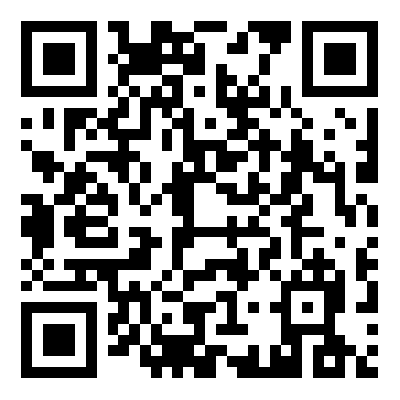 2.工作经历证明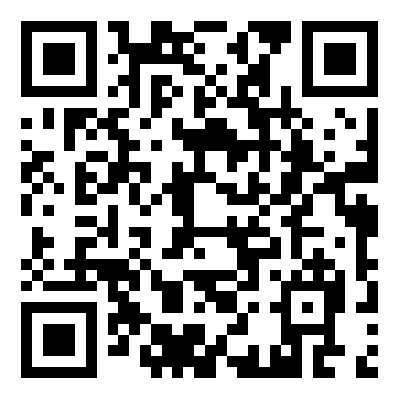 